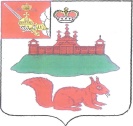 АДМИНИСТРАЦИЯ КИЧМЕНГСКО-ГОРОДЕЦКОГО МУНИЦИПАЛЬНОГО РАЙОНА ВОЛОГОДСКОЙ ОБЛАСТИПОСТАНОВЛЕНИЕот   22.11.2018      № 832                      с. Кичменгский ГородокО создании муниципального автономного общеобразовательного  учреждения «Кичменгско-Городецкая средняя школа» путем изменения типа муниципального бюджетного общеобразовательногоучреждения «Кичменгско-Городецкая средняя школа»В соответствии со статьей 12322Гражданского кодекса Российской Федерации, статьей 17 Федерального закона от 06.10.2003 года № 131-ФЗ «Об общих принципах организации местного самоуправления в Российской Федерации», статьями 2 и 5 Федерального закона от 03.11.2006 года № 174-ФЗ «Об автономных учреждениях»,  администрация района ПОСТАНОВЛЯЕТ:  Создать муниципальное автономное общеобразовательное учреждение «Кичменгско-Городецкая средняя школа» (далее – автономное учреждение) путем изменения типа муниципального бюджетного общеобразовательного учреждения «Кичменгско-Городецкая средняя школа».Определить уполномоченным органом администрации Кичменгско-Городецкого муниципального района, осуществляющим функции и полномочия учредителя автономного учреждения и ответственным за проведение мероприятий по его созданию, управление образования администрации Кичменгско-Городецкого муниципального района.Сохранить за автономным учреждением основные цели деятельности муниципального бюджетного общеобразовательного учреждения «Кичменгско-Городецкая средняя школа», предусмотренные уставом  автономного учреждения.Управлению образования администрации района (О.А.Дурягина):4.1. утвердить состав Наблюдательного совета муниципального автономного общеобразовательного учреждения «Кичменгско-Городецкая средняя школа»;4.2. утвердить изменения в устав муниципального бюджетного общеобразовательного учреждения «Кичменгско-Городецкая средняя школа» по согласованию с управлением по имущественным отношениям, жилищно-коммунальному хозяйству и градостроительству района;4.3. установить муниципальное задание для автономного учреждения;4.4. обеспечить проведение мероприятий, связанных с созданием автономного учреждения, в соответствии с действующим законодательством.Муниципальному бюджетному общеобразовательному учреждению «Кичменгско-Городецкая средняя школа» (И.В.Шабакова):5.1. зарегистрировать изменения к уставу автономного учреждения в Межрайонной ИФНС России № 11 по Вологодской области;5.2. обеспечить осуществление действий, предусмотренных пунктами 1 и 2 статьи 60 Гражданского кодекса Российской Федерации;5.3. обеспечить оформление прав на земельные участки, указанные в приложении 1 к настоящему постановлению.5.4. обеспечить проведение иных мероприятий, связанных с созданием автономного учреждения, в соответствии с действующим законодательством.6. Управлению по имущественным отношениям, ЖКХ и градостроительства администрации района (В.В.Чистякова) издать распоряжение об отнесении движимого имущества автономного учреждения к категории особо ценного движимого имущества автономного учреждения в соответствии с постановлением администрации Кичменгско-Городецкого муниципального района от 05.10.2010 года № 440 «Об особо ценном движимом имуществе автономных и бюджетных учреждений района».7. Закрепить на праве оперативного управления за автономным учреждением имущество, указанное в приложении 2 к настоящему постановлению.8. Контроль за исполнением постановления возложить на начальника управления образования администрации района О.А.Дурягину.Справку об исполнении постановления представить к 25 декабря 2018 года.9. Настоящее постановление вступает в силу со дня его принятия, подлежит официальному опубликованию в районной газете «Заря Севера» и размещению на официальном сайте Кичменгско-Городецкого муниципального района в информационно-телекоммуникационной сети «Интернет».Руководитель администрации Кичменгско-Городецкого муниципального района                                С.А.ОрдинПриложение 1к постановлению администрацииКичменгско-Городецкого муниципального районаот 22.11.2018 № 832Перечень земельных участков (по состоянию на 1 ноября 2018 года)балансовая стоимость – 18 056 113,54 рублейПриложение 2к постановлению администрацииКичменгско-Городецкого муниципального районаот  22.11.2018  № 832Переченьимущества, подлежащего закреплению за муниципальным автономным общеобразовательным учреждением «Кичменгско-Городецкая средняя школа»                                    (по состоянию на 1 ноября 2018 года)I. Перечень недвижимого имуществабалансовая стоимость –94 563 822,99рублейII. Перечень объектов движимого имущества муниципального бюджетного общеобразовательного учреждения «Кичменгско-Городецкая средняя школа», которые предполагается включить в состав особо ценного движимого имущества муниципального автономного общеобразовательного учреждения «Кичменгско-Городецкая средняя школа» (по состоянию на 1 ноября2018 года)балансовая стоимость -35 493 513,33 рублей№ п/пКадастровый номерАдрес (местоположение)Площадь (кв.м)Кадастровая стоимость (в рублях)№ п/пКадастровый номерАдрес (местоположение)Площадь (кв.м)Кадастровая стоимость (в рублях)№ п/пКадастровый номерАдрес (местоположение)Площадь (кв.м)Кадастровая стоимость (в рублях)1Земельный участок № 35:17:0101004:380ул.Комсомольская, д612 345 516,602Земельный участок № 35:17:0201025:67с.Сараевоул.Центральная, д.41728 412,493Земельный участок № 35:17:0201025:115с.Сараевоул.Центральная, д.413 250 818,454Земельный участок № 35:17:0410003:20с.Светицаул.Центральная, д.41 731 366,00№ п\пНаименование объектаАдресГод ввода в эксплуатациюИнвентарный номерБалансовая стоимость, руб Остаточная стоимость, в рублях1Здание Школа №2ул. Комсомольская, д.6.19631101020002                    11 617 788,0002Здание Школа №4ул. Комсомольская, д.7.19301101020003                    2 331 790,0003Здание школы основноеул. Комсомольская, д.6.19781101020022                    27 027 805,997 813 697,954Здание пристройки школыул. Комсомольская, д.6.19831101020023                    12 214 255,006 980 735,285Здание интерната с Троф.шкс.Светица, ул.Центральная, д.4                  19321101020038                    434 431,0006Здание кирпичное мастерской с Сараев.шкс.Сараево, ул.Центральная, д.41                  19681101020034                    446 527,0007Здание мастерской с Троф.шкс.Светица, ул.Центральная, д.4                  19641101020039                    161 851,0008Здание школа новая с Троф.шкс.Светица, ул.Центральная, д.4                  19611101020040                    2 165 722,0009Здание школа старая с Троф.шкс.Светица, ул.Центральная, д.3                  19391101020041                    2 224 656,00010Здание школы с Сараев.шкс.Сараево, ул.Центральная, д.41                  19991101020036                    35 918 635,0024 214 305,3611Бюст Зои Космодемьянскойул. Комсомольская, д.6. 1989110103000120 362,0010 618,05итого94 563 822,9939 019 356,64№ п/пОсновное средствоИнвентарный номерДата принятия к учетуБалансовая стоимостьКоличествоАмортизацияОстаточная стоимостьКозел гимнастический переменной высоты с Троф.шк110104093022.08.20155 000,0015 000,000,00Комплект учебно-лабораторного оборудования тип 4 с Троф.шк110104093122.08.2015590 751,811590 751,810,00Персональный компьютер без принтера с Троф.шк110104093222.08.201515 195,00115 195,000,00Детский спортивный комплекс "Карусель" с Троф.шк110104092922.08.20153 900,0013 900,000,00Спортивный комплекс с Троф.шк110104093422.08.201551 867,00151 867,000,00Стол теннисный с Троф.шк110104093522.08.20155 000,0015 000,000,00Скамья многофункциональная с Троф.шк110104093322.08.20153 400,0013 400,000,00Проектор видео ASER с ИБП с Троф.шк110104093722.08.201530 871,00130 871,000,00Персональный компьютер без принтера с Троф.шк110104093622.08.201515 195,00115 195,000,00Ноутбук AserAspire110104060621.12.201136 826,50115 466,0021 360,50Ноутбук AserAspire110104060721.12.201136 826,50115 466,0021 360,50Ноутбук AserAspire110104060821.12.201136 826,50115 466,0021 360,50Программно - технический комплекс тип 1110104060921.12.2011154 630,001154 630,000,00Программно - технический комплекс тип 1110104061021.12.2011154 630,001154 630,000,00Программно - технический комплекс тип 1110104061121.12.2011154 630,001154 630,000,00Шкаф жарочный ЭШВ-3110104036401.11.200744 355,00144 355,000,00Программно - технический комплекс тип 1110104061221.12.2011154 630,001154 630,000,00Программно - технический комплекс тип 1110104061321.12.2011154 630,001154 630,000,00Программно - технический комплекс тип 1110104061421.12.2011154 630,001154 630,000,00Станок настольно-сверлильный СНВШ -2110104037901.12.200739 130,00139 130,000,00Ноутбук AserAspire110104059521.12.201136 826,50115 466,0021 360,50Портативный программно-технический комплект тип 2.110104075321.12.201140 000,00140 000,000,00Станок токарный DSL 900/1000110104039901.12.200720 538,00120 538,000,00Ноутбук AserAspire110104059821.12.201136 826,50115 466,0021 360,50Школьная метеостанция110104040101.12.200722 250,00122 250,000,00Справочно-информ.стенд "Периодическая система химических элементов Д.И.Менделеева"110104044001.12.200729 600,00129 600,000,00Интерактивная доска110104052001.03.200881 630,00181 630,000,00Мультимедийный проектор110104053601.03.200832 000,00132 000,000,00Шкаф морозильный110104071731.12.201151 977,00151 977,000,00Пожарная сигнализация 2009г110104056931.07.200930 914,50130 914,500,00Комбинированный токарный станок "Корвет"110104057824.12.2011109 756,15174 999,6634 756,49Программно - технический комплекс тип 1110104061521.12.2011154 630,001154 630,000,00Станок фрезерный по металлу Корвет110104057924.12.201149 269,74133 667,5615 602,18Мармит 2-х блюд110104069431.12.201149 508,00149 508,000,00Картофелечистка110104069731.12.201195 535,00195 535,000,00Котел пищеварочный110104070031.12.2011104 674,501104 674,500,00Котел пищеварочный110104070131.12.2011104 674,501104 674,500,00Универсальный привод на подставке110104070231.12.201168 686,00168 686,000,00Тестомес110104070331.12.2011112 194,001112 194,000,00Программно - технический комплекс тип 1110104061621.12.2011154 630,001154 630,000,00Холодильный шкаф110104070531.12.201140 426,40140 426,400,00Холодильный шкаф110104070631.12.201140 426,40140 426,400,00Программно - технический комплекс тип 1110104061721.12.2011154 630,001154 630,000,00Холодильный шкаф110104070731.12.201140 426,40140 426,400,00Программно - технический комплекс тип 1110104061821.12.2011154 630,001154 630,000,00Шкаф комбинированный110104070831.12.201142 319,00142 319,000,00Электроплита 4-х конфорочная110104071531.12.201160 351,00160 351,000,00Программно - технический комплекс тип 1110104061921.12.2011154 630,001154 630,000,00Программно - технический комплекс тип 1110104062021.12.2011154 630,001154 630,000,00Документ-камера110104072021.12.201148 000,00148 000,000,00Программно - технический комплекс тип 1110104062121.12.2011154 630,001154 630,000,00Мобильный сканер доски110104072421.12.201156 750,00156 750,000,00Программно - технический комплекс тип 1110104062221.12.2011154 630,001154 630,000,00Мультимедийный короткофокусный проектор110104072521.12.201164 000,00164 000,000,00Портативный программно-технический комплект тип 1110104072621.12.201144 000,00144 000,000,00Тележка - сейф110104072921.12.201155 000,00155 000,000,00Программно - технический комплекс тип 1110104062321.12.2011154 630,001154 630,000,00Программно - технический комплекс тип 2110104062421.12.2011162 518,001162 518,000,00Программно - технический комплекс тип 2110104062521.12.2011162 518,001162 518,000,00Портативный программно-технический комплект тип 2.110101074621.12.201140 000,00140 000,000,00Портативный программно-технический комплект тип 2.110104074721.12.201140 000,00140 000,000,00Портативный программно-технический комплект тип 2.110104074821.12.201140 000,00140 000,000,00Портативный программно-технический комплект тип 2.110104074921.12.201140 000,00140 000,000,00Портативный программно-технический комплект тип 2.110104075021.12.201140 000,00140 000,000,00Ноутбук AserAspire110104059421.12.201136 826,50115 466,0021 360,50Портативный программно-технический комплект тип 2.110104075121.12.201140 000,00140 000,000,00Портативный программно-технический комплект тип 2.110104075221.12.201140 000,00140 000,000,00Портативный программно-технический комплект тип 2.110104075421.12.201140 000,00140 000,000,00Программно - технкомпл проектор с экраном110104062621.12.2011107 400,001107 400,000,00Ноутбук AserAspire110104059621.12.201136 826,50115 466,0021 360,50Портативный программно-технический комплект тип 2.110104075521.12.201140 000,00140 000,000,00Портативный программно-технический комплект тип 2.110104075621.12.201140 000,00140 000,000,00Ноутбук AserAspire110104059721.12.201136 826,50115 466,0021 360,50Портативный программно-технический комплект тип 2.110104075721.12.201140 000,00140 000,000,00Портативный программно-технический комплект тип 2.110104075821.12.201140 000,00140 000,000,00Портативный программно-технический комплект тип 2.110104075921.12.201140 000,00140 000,000,00Компл цифрового оборуд для дистанц обучен 1110104062721.12.2011638 525,001638 525,000,00Портативный программно-технический комплект тип 2.110104076021.12.201140 000,00140 000,000,00Мультимедиа-проектор с экраном110104077721.12.2011115 402,001115 402,000,00Компл комп и презент обор для интеракт холла110104062921.12.2011138 500,001138 500,000,00Звукоусилительный комплекс110104078021.12.2011194 021,001194 021,000,00Цифровая лаборатория по  физике110104066621.12.201170 252,00170 252,000,00Ноутбук с операционными системами110104078921.12.201143 054,00143 054,000,00Цифровая лаборатория по химии110104066721.12.201164 764,00164 764,000,00Цифровое пианино Celvano110104079105.03.201248 000,00148 000,000,00Программно-технический комплекс на базе проектора110104079205.03.201264 860,00164 860,000,00Цифровая лаборатория по биологии110104066821.12.201180 116,00180 116,000,00Программно-технический комплекс на базе проектора110104079305.03.201264 860,00164 860,000,00Программно-технический комплекс на базе проектора110104079405.03.201264 860,00164 860,000,00Система видеонаблюдения110104077931.12.20111 460 923,081998 228,77462 694,31Система управления погружным насосом110104057616.12.201196 689,40196 689,400,00Ноутбук AserAspire110104059921.12.201136 826,50115 466,0021 360,50Ноутбук AserAspire110104060021.12.201136 826,50115 466,0021 360,50Ноутбук AserAspire110104060121.12.201136 826,50115 466,0021 360,50Ноутбук AserAspire110104060221.12.201136 826,50115 466,0021 360,50Ноутбук AserAspire110104060321.12.201136 826,50115 466,0021 360,50Ноутбук AserAspire110104060421.12.201136 826,50115 466,0021 360,50Ноутбук AserAspire1101040605 .21.12.201136 826,50115 466,0021 360,50Сервер KRAFTWAU EXPRESS110104081527.12.2012267 060,001267 060,000,00Коммутатор WS-C3750110104081427.12.2012121 090,001121 090,000,00Комплект учебно-лабораторного оборудования тип 6110104081321.05.20131 146 037,8611 146 037,860,00Программно-аппаратный комплекс VipNetCoordinator HW-100110104081704.06.201358 000,00158 000,000,00Комплект учебно-лабораторного оборудования, тип 1(Комплекс для дистационного обучения, тип 1110104080819.06.2013338 580,001338 580,000,00комплекс  оборудования учителя тип 1110104083730.04.2014834 527,071834 527,070,00комплекс  оборудования учащихся  тип 3110104084130.04.2014279 150,001279 150,000,00Программно-технический учебно-лабораторный комплекс учителя тип 1110104083130.04.2014316 175,531316 175,530,00комплекс  оборудования учащихся  тип 1110104083830.04.2014324 000,001324 000,000,00Программно-технический учебно-лабораторный комплекс учителя тип 2110104083330.04.2014254 185,531254 185,530,00Программно-технический учебно-лабораторный комплекс учащегося тип 2110104083430.04.2014636 430,001636 430,000,00Программно-технический учебно-лабораторный комплекс учителя тип 3110104083530.04.2014238 585,531238 585,530,00комплекс  оборудования учителя тип 3110104084230.04.2014775 283,961775 283,960,00комплекс  оборудования учителя тип 2110104083930.04.2014796 173,961796 173,960,00Программно-технический учебно-лабораторный комплекс учащегося тип 1110104083230.04.2014795 589,371795 589,370,00комплекс  оборудования учащихся  тип 2110104084030.04.2014423 800,001423 800,000,00Программно-технический учебно-лабораторный комплекс учащегося тип 3110104083630.04.2014786 989,371786 989,370,00Источник бесперебойного ритания IPPON110104084521.10.20148 990,0018 990,000,00Источник бесперебойного ритания IPPON110104084421.10.20148 990,0018 990,000,00Планшетный компьютер MC769RS\A iPad 2 WiFi 16 Gd110104084725.12.201434 000,00134 000,000,00Модульный набор для детей инвалидов110104085308.04.201516 500,00116 500,000,00Стенд для сенсорной тренировки110104085808.04.201522 000,00122 000,000,00Лечебный пуфик для позвоночника (приспособление ортопедиченское)110104084908.04.20157 000,0017 000,000,00Комплект валиков для детей-инвалидов (приспособление ортопедическое)110104085208.04.20154 200,0014 200,000,00Модульный набор для детей инвалидов110104085408.04.201516 500,00116 500,000,00Лечебный пуфик для позвоночника (приспособление ортопедиченское)110104085008.04.20157 000,0017 000,000,00Модульный набор для реабилитации110104085508.04.201512 000,00112 000,000,00Комплект валиков для детей-инвалидов (приспособление ортопедическое)110104085108.04.20154 200,0014 200,000,00Модульный набор для реабилитации110104085608.04.201512 000,00112 000,000,00Стенд для сенсорной тренировки110104085708.04.201522 000,00122 000,000,00Педальный тренажер с электродвигателем110104095910.08.20154 000,0010,004 000,00Педальный тренажер с электродвигателем110104095810.08.20154 000,0010,004 000,00Гарнитура110104097124.09.20153 979,3010,003 979,30Выносная компьютерная кнопка большая110104096024.09.20156 035,7010,006 035,70Система звукового поля110104097324.09.2015143 945,671143 945,670,00Клавиатура110104096224.09.201517 322,3510,0017 322,35Аппарат для коррекции речи110104097024.09.201516 235,4310,0016 235,43Клавиатура110104096324.09.201517 322,3510,0017 322,35Компьютерный джостик в комплекте с выносными кнопками110104096424.09.201535 079,0010,0035 079,00Компьютерный джостик в комплекте с выносными кнопками110104096524.09.201535 079,0010,0035 079,00Выносная компьютерная кнопка большая110104096124.09.20156 035,7010,006 035,70Программно-технический комплекс для обучающихся с ограниченными возможностями110104096724.09.201548 444,00148 444,000,00Программно-технический комплекс для обучающихся с ограниченными возможностями110104096624.09.201548 444,00148 444,000,00Аппарат звукоусиливающий с модулем вибротактильного восприятия с переходником110104096924.09.201527 291,6510,0027 291,65Программно-технический комплекс для обучающихся с нарушениям слуха и речи110104096824.09.201550 813,90150 813,900,00Динамический многочастотный передатчик-микрофон110104097224.09.201532 125,8810,0032 125,88Настольная лампа с лупой110104097425.09.20158 358,9010,008 358,90Портативное устройство для чтения цифровых книг110104097525.09.201523 375,0010,0023 375,00Портативный увеличитель110104097625.09.201537 010,40137 010,400,00Электронная трость110104097725.09.201516 128,85116 128,850,00Проектор Nec V260 DLP110104097826.10.201531 800,00131 800,000,00Программно-технический комплекс для слабовидящих110104098301.12.2015123 155,5010,00123 155,50Клавиатура110104098201.12.201518 150,0010,0018 150,00Проектор110104098429.12.201534 000,00134 000,000,00Потоковый сканер110104098529.12.201527 000,00127 000,000,00Сенсорная комната тип 2110104099530.12.2015545 708,001515 391,0430 316,96Сенсорная комната тип 1110104099430.12.2015279 738,071264 197,0015 541,07Оборудование ПАК "Стрелец-Мониторинг"110104099230.12.201531 880,10131 880,100,00Беговая дорожка110104084801.12.201416 000,00116 000,000,00Пианино "Октава"110104006601.01.198420 679,00120 679,000,00Комплект спортивного оборудования110104013501.01.1990114 833,001114 833,000,00Тестомеситель110104015001.01.199169 667,00169 667,000,00Сварочный аппарат110104016501.01.199224 884,00124 884,000,00Токарный станок по дереву110104017301.01.199327 778,00127 778,000,00Холодильник STINOL110104019501.01.200215 850,00115 850,000,00Мясорубка универсальная110104021001.01.200354 324,00154 324,000,00Проектор видео Acer PD 100 DLP110104025101.04.200630 871,00130 871,000,00Швейная машина "Оверлог"110104025401.05.20063 774,0013 774,000,00Микроскоп110104026001.10.20063 298,0013 298,000,00Микроскоп110104026101.10.20063 298,0013 298,000,00Микроскоп110104026201.10.20063 300,0013 300,000,00Микшерный пункт EURORACK Beringer110104026501.10.20068 838,0018 838,000,00Усилитель мощности110104026601.10.20068 537,0018 537,000,00Проектор 2000110104026901.10.200630 262,00130 262,000,00Ноутбук Compag110104027001.10.200626 905,00126 905,000,00Детский спортивный комплекс110104027801.11.20065 202,0015 202,000,00Беговая дорожка110104027901.11.20067 140,0017 140,000,00Тренажер "Райдер ACR -500110104028001.11.20063 366,0013 366,000,00Элептический тренажер АВ-600110104028201.11.20067 548,0017 548,000,00Велатренажер110104028301.11.20065 814,0015 814,000,00Силовой комплекс AGS110104028401.11.200611 730,00111 730,000,00Многофункциональная скамья ASB 810110104028501.11.20063 468,0013 468,000,00Столтенисный START LINE Olimpie110104028601.01.20064 692,0014 692,000,00Водонагреватель "Аристон110104028901.11.20065 190,0015 190,000,00Телевизор " AKAI 29"110104029801.11.20068 532,0018 532,000,00Телевизор "AKAI 29"110104030001.11.20068 532,0018 532,000,00Телевизор "LG 29"110104030201.11.200611 811,00111 811,000,00Телевизор "LG 29"110104030401.11.200611 811,00111 811,000,00Телевизор "LG 29"110104030501.11.200611 813,00111 813,000,00Принтер НР 1018110104032601.09.20074 480,0014 480,000,00Интерактивная доска StarBoard FX-77110104032701.09.2007122 960,001122 960,000,00Комплект влажных препаратов "Особенности строения организмов"110104033101.11.200714 990,00114 990,000,00Комплект гербариев разных групп растений110104033201.11.200712 780,00112 780,000,00Комплект карточек "Генетика человека"110104033301.11.20078 050,0018 050,000,00Комплект карточек "Круговорот биогенных элементов"110104033401.11.20078 019,0018 019,000,00Микроскоп и комплект приборов,посуды и принадлежностей для микроскопирования110104033501.11.20079 182,0019 182,000,00Микроскоп и комплект приборов ,посуды и принадлежностей для микроскопирования110104033601.11.20079 182,0019 182,000,00Микроскоп и комплект приборов,посуды и принадлежностей для микроскопирования110104033701.11.20079 182,0019 182,000,00Микроскоп и комплект приборов,посуды и принадлежностей микроскопирования110104033801.11.20079 182,0019 182,000,00Микроскоп и комплект приборов,посуды и принадлежностей для микроскопирования110104033901.11.20079 182,0019 182,000,00Микроскоп  и комплект и приборов, посуды и принадлежностей для микроскопирования110104034001.11.20079 182,0019 182,000,00Микроскоп и комплект принадлежностей,приборов,посуды для микроскопирования110104034101.11.20079 182,0019 182,000,00Микроскоп и комплект принадлежностей,посудыи принадлежностей для микроскопирования110104034201.11.20079 182,0019 182,000,00Микроскоп и комплектприборов,посуды и принадлежностей для микроскопирования110104034301.11.20079 182,0019 182,000,00Микроскоп и комплект приборов,посуды и принадлежностей для микроскопирования110104034401.11.20079 182,0019 182,000,00Микроскоп и комплект приборов,посуды и принадлежностей для микроскопирования110104034501.11.20079 182,0019 182,000,00Микроскоп с принадлежностями110104034601.11.20079 182,0019 182,000,00Микроскоп с принадлежностями110104034701.11.20079 182,0019 182,000,00Микроскоп с принадлежностями110104034801.11.20079 182,0019 182,000,00Микроскоп с принадлежностями110104034901.11.20079 182,0019 182,000,00Комплект скелетов позвоночных животных110104035001.11.200717 175,00117 175,000,00МультимедийныйпроекторPortabtt Projector NEC110104035201.11.200768 248,00168 248,000,00Набор моделей "Ископаемые животные"110104035301.11.200719 650,00119 650,000,00Набор моделей органов человека и животных110104035401.11.200712 923,00112 923,000,00Набор моделей по строению органов человека110104035501.11.200721 730,00121 730,000,00Набор моделей по строению беспозвоночных животн110104035601.11.20075 514,0015 514,000,00Набор моделей по строению позвоночных животных110104035701.11.20078 170,0018 170,000,00Набор моделей по строению растений110104035801.11.20075 741,0015 741,000,00Набор моделей цветков различных семейств110104035901.11.200719 397,00119 397,000,00Скелет человека разборный110104036001.11.200715 624,00115 624,000,00Торс человека110104036101.11.20075 666,0015 666,000,00Торс человека расчлененный-кости черепа, смонтированный на одной подставке110104036201.11.20074 045,0014 045,000,00Экран110104036301.11.20073 420,0013 420,000,00Ларь морозильный "Бирюса"110104036501.11.200715 017,00115 017,000,00Ванна моечная110104036601.11.20075 300,0015 300,000,00Двухсекционная ванна моечная110104036701.11.20079 500,0019 500,000,00Ванна воечная 2-х секционная ВСМ-2/530110104036801.11.200711 900,00111 900,000,00Контейнер для столовых приборов и емкости нержавеющие110104037501.11.20077 560,0017 560,000,00Станок круглопильный RKS 315110104037701.12.200726 608,00126 608,000,00Верстак столярный с ученическим стулом110104038001.12.200712 216,00112 216,000,00Верстак столярный с ученическим стулом110104038101.12.200712 216,00112 216,000,00Верстак столярный с ученическим стулом110104038201.12.200712 216,00112 216,000,00Верстак столярный с ученическим стулом110104038301.12.200712 216,00112 216,000,00Верстак столярный с ученическим стулом110104038401.12.200712 216,00112 216,000,00Верстак столярный с ученическим стулом110104038501.12.200712 216,00112 216,000,00Верстак столярный с ученическим стулом110104038601.12.200712 216,00112 216,000,00Верстак столярный с ученическим стулом110104038701.12.200712 216,00112 216,000,00Верстак столярный с ученическим стулом110104038801.12.200712 216,00112 216,000,00Верстак столярный с ученическим стулом110104038901.12.200712 216,00112 216,000,00Верстак столярный с ученическим стулом110104039001.12.200712 216,00112 216,000,00Верстак столярный с ученическим стулом110104039101.12.200712 216,00112 216,000,00Станок строгальный деревообрабатывающий110104039201.12.200719 387,00119 387,000,00Машина фрезеровальная110104039701.12.20077 060,0017 060,000,00Пила ручная циркулярная110104039801.12.20075 759,0015 759,000,00Шуроверт аккумуляторный110104040001.12.20075 547,0015 547,000,00Комплект интерактивных карт по географии110104040201.12.200725 180,00125 180,000,00Модель "Планеты солнечной системы"110104040301.12.200712 799,00112 799,000,00Аппарат для дистилляции воды110104040401.12.20077 480,0017 480,000,00Комплект нагревательных приборов110104040501.12.20075 300,0015 300,000,00Комплект оборудования для проведения демонстрации экспериментов с использ. компьбт110104040601.12.200724 600,00124 600,000,00Источник высокого напряжения110104041101.12.200712 450,00112 450,000,00Термометр электронный110104041401.12.20077 060,0017 060,000,00Весы лабораторные электронные110104041601.12.20077 250,0017 250,000,00Весы лабораторные110104041701.12.20073 530,0013 530,000,00Весы лабораторные110104041801.12.20073 530,0013 530,000,00Весы лабораторные110104041901.12.20073 530,0013 530,000,00Весы лабораторные110104042001.12.20073 530,0013 530,000,00Весы лабораторные110104042101.12.20073 530,0013 530,000,00Весы лабораторные110104042201.12.20073 530,0013 530,000,00Весы лабораторные110104042301.12.20073 530,0013 530,000,00Весы лабораторные110104042401.12.20073 530,0013 530,000,00Весы лабораторные110104042501.12.20073 530,0013 530,000,00Весы лабораторные110104042601.12.20073 530,0013 530,000,00Весы лабораторные110104042701.12.20073 530,0013 530,000,00Весы лабораторные110104042801.12.20073 530,0013 530,000,00Весы лабораторные110104042901.12.20073 530,0013 530,000,00Весы лабораторные110104043001.12.20073 530,0013 530,000,00Весы лабораторные110104043101.12.20073 530,0013 530,000,00Набор моделей кристалических решеток110104043201.12.20076 500,0016 500,000,00Набор посуды,приборов и принадлежностей для ученического эксперимента110104044201.12.200710 680,00110 680,000,00Набор посуды,приборов и принадлежностей для ученического эксперимента110104044301.12.200710 680,00110 680,000,00Набор посуды,приборов для ученического эксперимента110104044401.12.200710 680,00110 680,000,00Набор посуды,приборов и принадлежностей для ученического эксперимента110104044501.12.200710 680,00110 680,000,00Набор посуды,приборов и принадлежностей для ученического эксперимента110104044601.12.200710 680,00110 680,000,00Набор посуды,приборов и принадлежностей для ученического эксперимента110104044701.12.200710 680,00110 680,000,00Набор посуды,приборов и принадлежностей для ученического эксперимента110104044801.12.200710 680,00110 680,000,00Набор посуды,приборов и ипринадлежностей для ученического процесса110104044901.12.200710 680,00110 680,000,00Набор посуды,приборов и принадлежностей для ученического эксперимента110104045001.12.200710 680,00110 680,000,00Набор посуды,приборов и принадлежностей для ученического процесса110104045101.12.200710 680,00110 680,000,00Набор посуды,приборов и принадлежностей для ученического процесса110104045201.12.200710 680,00110 680,000,00Набор посуды,приборов и принадлежностей для ученического процесса110104045301.12.200710 680,00110 680,000,00Набор посуды,прибор и принадлежностей для ученического процусса110104045401.12.200710 680,00110 680,000,00Набор посуды,приборов и принадлежностей для ученического эксперимента110104045501.12.200710 680,00110 680,000,00Набор посуды,приборов и принадлежностей для ученического эксперимента110104045601.12.200710 680,00110 680,000,00Весы технические с разновесами110104045701.12.20076 970,0016 970,000,00Принтер LIM 1005110104046001.12.20077 000,0017 000,000,00Музыкальный центр SAMSUNG MM-KX 7110104046301.12.20076 240,0016 240,000,00Персональный компьютер110104047001.12.200722 800,00122 800,000,00Системный блок офисный110104047101.12.200710 555,00110 555,000,00Аккустическая система Soundling F 21c110104047401.12.20074 800,0014 800,000,00Аккустическая система Soundling F 21c110104047501.12.20074 800,0014 800,000,00Световой эффект AcmeFascination110104047601.12.20077 000,0017 000,000,00Водонагреватель Аристон110104047701.12.20074 770,0014 770,000,00Болгарка 230/2300 М110104048001.12.20073 310,0013 310,000,00Лыжи Фишер110104048101.12.20075 260,0015 260,000,00Компьютерный измерительный блок БЛМО 1110104048401.12.20076 286,0016 286,000,00Графопроектор110104050001.12.20075 088,0015 088,000,00Источник высокого напряжения110104050101.12.20078 726,0018 726,000,00Источник постоянного и переменного тока110104050201.03.20089 225,0019 225,000,00Насос вакуумный с тарелкой и колпаком110104050401.03.20085 341,0015 341,000,00Термометр электронный ТЭН-5110104050601.03.20083 937,0013 937,000,00Трансформатор универсальный110104050701.03.200810 006,00110 006,000,00Генератор звуковой частоты110104051101.03.20087 590,0017 590,000,00Набор датчиков ионизирующего излучения и магнитного поля110104051301.03.20083 645,0013 645,000,00Набор демонстрационный "Ванна волновая"110104051401.03.20088 638,0018 638,000,00Электрометр с принадлежностями110104051701.03.20083 612,0013 612,000,00Набор для исследования принципов радиосвязи110104051801.03.200815 364,00115 364,000,00Набор спектральных трубок с источником питания110104051901.03.20084 584,0014 584,000,00Машина швейная краеобметочная (ОВерлог 4-х нит)110104052101.03.20088 672,0018 672,000,00Машина швейная краеобметочная (ОВерлог 4-х нит)110104052201.03.20088 672,0018 672,000,00Машина швейная краеобметочная (ОВерлог 4-х нит)110104052301.03.20088 672,0018 672,000,00Машина швейная110104052401.03.20086 344,0016 344,000,00Машина швейная110104052501.03.20086 344,0016 344,000,00Машина швейная110104052601.03.20086 344,0016 344,000,00Машина швейная110104052701.03.20086 344,0016 344,000,00Машина швейная110104052801.03.20086 344,0016 344,000,00Машина швейная110104052901.03.20086 344,0016 344,000,00Машина швейная110104053001.03.20086 344,0016 344,000,00Машина швейная110104053101.03.20086 344,0016 344,000,00Машина швейная110104053201.03.20086 344,0016 344,000,00Машина швейная110104053301.03.20086 344,0016 344,000,00Машина швейная110104053401.03.20086 344,0016 344,000,00Экран110104053701.03.20086 200,0016 200,000,00Водонагреватель Аристон110104053801.03.20084 360,0014 360,000,00Насосная станция110104053901.04.20084 250,0014 250,000,00ИБП IPPON SMART110104054101.05.20083 904,0013 904,000,00ИБП IPPON SMART110104054201.05.20083 904,0013 904,000,00ИБП IPPON SMART110104054301.05.20083 904,0013 904,000,00Пожарная сигнализация110104055001.06.200884 123,04184 123,040,00Принтер Canon LAP 2900110104055101.10.20083 830,0013 830,000,00ИБП110104055201.10.20084 103,0014 103,000,00Лыжи Фишер SCS110104055401.12.20085 400,0015 400,000,00Лыжи Фишер SCS110104055501.12.20085 400,0015 400,000,00Ботинки AVANTI с креплениями Саломон110104055601.12.20083 200,0013 200,000,00Ботинки AVANTI c креплениями Саломон110104055701.12.20083 200,0013 200,000,00Музыкальный центр110104055827.02.20096 754,0016 754,000,00МобильныйПКAcere Machines Е 510110104055927.02.200919 500,00119 500,000,00Принтер лазерный110104056226.03.20093 310,0013 310,000,00Водонагреватель "Аристон110104056329.05.20097 000,0017 000,000,00Водонагреватель "Аристон110104056429.05.20097 000,0017 000,000,00насос ЭЦВ 6-10-80110104057006.10.200914 800,00114 800,000,00Холодильник Бирюса -133110104057215.07.201015 850,00115 850,000,00Водонагреватель ARISTON 10UR110104057315.07.20104 200,0014 200,000,00Водонагреватель ARISTON 10UR110104057415.07.20104 200,0014 200,000,00Питьевой фонтан "ИСТОК" Ф-90-3110104081802.07.201316 300,00116 300,000,00Питьевой фонтан "ИСТОК" Ф-90-3110104081902.07.201316 300,00116 300,000,00Машина стиральная BOSCH110104057718.11.201114 800,00114 800,000,00Станок Токарный по дереву Корвет110104058024.12.201124 399,51124 399,510,00Ленточная пила по металлу Корвет110104058124.12.201121 496,67121 496,670,00Станок Сверлильный Корвет110104058224.12.201117 668,07117 668,070,00Облучатель-рециркуляр110104058329.12.20118 083,0518 083,050,00Облучатель-рециркуляр110104058429.12.20118 083,0018 083,000,00Моющий пылесос110104058828.12.201117 800,00117 800,000,00Тренажер для развития мышц брюшной полости пресса110104058928.12.20116 470,0016 470,000,00Тренажер для развития мышц брюшной полости пресса110104059028.12.20116 470,0016 470,000,00Тренажер "Гребля"110104059128.12.201115 000,00115 000,000,00Музыкальный центр110104059228.12.20117 485,0017 485,000,00Мармит 1-х блюд одноконфорочный110104069331.12.201134 897,07134 897,070,00Мясорубка , Ленполиграфмаш110104069531.12.201134 651,00134 651,000,00Мясорубка , Ленполиграфмаш110104069631.12.201134 651,00134 651,000,00Овощерезка110104069831.12.201133 801,00133 801,000,00Овощерезка110104069931.12.201133 801,00133 801,000,00Шкаф холодильный110104070431.12.201130 609,00130 609,000,00Облучатель-рециркуляр ОРБ 01 исполнение 2/2110104071331.12.201120 813,50120 813,500,00Облучатель-рециркуляр ОРБ 01 исполнение 2/2110104071431.12.201120 813,50120 813,500,00Электрокипятильник110104071631.12.201112 488,00112 488,000,00Доска маркерная с двумя крыльями110104072121.12.201125 250,00125 250,000,00Интегрированная творческая среда для обр.учр.110104072221.12.201119 800,00119 800,000,00Комплект монтажного оборудования для потолочного крепления110104072321.12.201115 000,00115 000,000,00Принтер лазерный с запасным картриджем110104072721.12.20119 800,0019 800,000,00Система организации беспроводной сети110104072821.12.201128 000,00128 000,000,00Комплект цифрового оборудования110104073021.12.201126 000,00126 000,000,00Комплект цифрового оборудования110104073121.12.201126 000,00126 000,000,00Комплект цифрового оборудования110104073221.12.201126 000,00126 000,000,00Комплект цифрового оборудования110104073321.12.201126 000,00126 000,000,00Комплект цифрового оборудования110104073421.12.201126 000,00126 000,000,00Комплект цифрового оборудования110104073521.12.201126 000,00126 000,000,00Комплект цифрового оборудования110104073621.12.201126 000,00126 000,000,00Комплект цифрового оборудования110104073721.12.201126 000,00126 000,000,00Комплект цифрового оборудования110104073821.12.201126 000,00126 000,000,00Комплект цифрового оборудования110104073921.12.201126 000,00126 000,000,00Комплект цифрового оборудования110104074021.12.201126 000,00126 000,000,00Комплект цифрового оборудования110104074121.12.201126 000,00126 000,000,00Комплект цифрового оборудования110104074221.12.201126 000,00126 000,000,00Комплект цифрового оборудования110104074321.12.201126 000,00126 000,000,00Комплект цифрового оборудования110104074421.12.201126 000,00126 000,000,00Комплект цифрового оборудования110104074521.12.201126 000,00126 000,000,00Цифровое устройство для просмотра микропрепаратов110104076121.12.20116 900,0016 900,000,00Цифровое устройство для просмотра микропрепаратов110104076221.12.20116 900,0016 900,000,00Цифровое устройство для просмотра микропрепаратов110104076321.12.20116 900,0016 900,000,00Цифровое устройство для просмотра микропрепаратов110104076421.12.20116 900,0016 900,000,00Цифровое устройство для просмотра микропрепаратов110104076521.12.20116 900,0016 900,000,00Цифровое устройство для просмотра микропрепаратов110104076621.12.20116 900,0016 900,000,00Цифровое устройство для просмотра микропрепаратов110104076721.12.20116 900,0016 900,000,00Цифровое устройство для просмотра микропрепаратов110104076821.12.20116 900,0016 900,000,00Цифровое устройство для просмотра микропрепаратов110104076921.12.20116 900,0016 900,000,00Цифровое устройство для просмотра микропрепаратов110104077021.12.20116 900,0016 900,000,00Цифровое устройство для просмотра микропрепаратов110104077121.12.20116 900,0016 900,000,00Цифровое устройство для просмотра микропрепаратов110104077221.12.20116 900,0016 900,000,00Цифровое устройство для просмотра микропрепаратов110104077321.12.20116 900,0016 900,000,00Цифровое устройство для просмотра микропрепаратов110104077421.12.20116 900,0016 900,000,00Цифровое устройство для просмотра микропрепаратов110104077521.12.20116 900,0016 900,000,00Цифровое устройство для просмотра микропрепаратов110104077621.12.20116 900,0016 900,000,00Шкаф секционный110106058327.12.20113 663,3013 663,300,00Микшерный пульт110104078121.12.201121 009,00121 009,000,00Цифровой подавитель обратной связи110104078221.12.20119 599,0019 599,000,00Беспроводная микрофонная двухканальная радиосистема110104078321.12.201119 862,48119 862,480,00Вокальный динамический микрофон110104078421.12.20115 024,5015 024,500,00Вокальный динамический микрофон110104078521.12.20115 024,5015 024,500,00Вокальный динамический микрофон110104078621.12.20115 024,5015 024,500,00Рэковая стойка110104078721.12.20114 367,5014 367,500,00Рэковая полка110104078821.12.20115 025,0015 025,000,00Коммутационный набор110104079021.12.201115 000,00115 000,000,00Ноутбук с операционными системами110104079705.03.201222 101,00122 101,000,00Рабочее место учителя110104079805.03.201228 330,00128 330,000,00Рабочее место учителя110104079905.03.201228 330,00128 330,000,00Рабочее место учителя110104080005.03.201228 330,00128 330,000,00Рабочее место учителя110104080105.03.201228 330,00128 330,000,00Рабочее место учителя110104080205.03.201228 330,00128 330,000,00Рабочее место учителя110104080305.03.201228 330,00128 330,000,00Рабочее место учителя110104080405.03.201228 330,00128 330,000,00Однокамерный холодильник110104080501.12.20128 382,3518 382,350,00Однокамерный холодильник110104080601.12.20128 382,3518 382,350,00Персональный копьютер110104080713.11.201231 624,00131 624,000,00Насос скважинный 4SR 6m/13P110104057508.08.201124 042,00124 042,000,00Рабочее место 1 (персональный компьютер)110104063021.12.201122 811,00122 811,000,00Рабочее место 1 (персональный компьютер)110104063121.12.201122 811,00122 811,000,00Рабочее место 1 (персональный компьютер)110104063221.12.201122 811,00122 811,000,00Рабочее место 1 (персональный компьютер)110104063321.12.201122 811,00122 811,000,00Рабочее место 1 (персональный компьютер)110104063421.12.201122 811,00122 811,000,00Рабочее место 1 (персональный компьютер)110104063521.12.201122 811,00122 811,000,00Рабочее место 1 (персональный компьютер)110104063621.12.201122 811,00122 811,000,00Рабочее место 1 (персональный компьютер)110104063721.12.201122 811,00122 811,000,00Рабочее место 1 (персональный компьютер)110104063821.12.201122 811,00122 811,000,00Рабочее место 2 (персональный компьютер)110104063921.12.201161 776,00161 776,000,00Аккустическая система Sven SPS - 610110101064121.12.20114 200,0014 200,000,00Сканер ЕрsonРеrfection УЗ30 Рhoto110104064221.12.20115 130,0015 130,000,00Сканер ЕрsonРеrfection УЗ30 Рhoto110104064321.12.20115 130,0015 130,000,00Сканер ЕрsonРеrfection УЗ30 Рhoto110104064421.12.20115 130,0015 130,000,00Сканер ЕрsonРеrfection УЗ30 Рhoto110104064521.12.20115 130,0015 130,000,00Сканер ЕрsonРеrfection УЗ30 Рhoto110104064621.12.20115 130,0015 130,000,00Сканер ЕрsonРеrfection УЗ30 Рhoto110104064721.12.20115 130,0015 130,000,00Принтер НР Samsung лазерный МL-2525/ХТУ110104064821.12.20113 534,0013 534,000,00Принтер НР Samsung лазерный МL-2525/ХТУ110104064921.12.20113 534,0013 534,000,00Принтер НР Samsung лазерный МL-2525/ХТУ110104065021.12.20113 534,0013 534,000,00Принтер НР Samsung лазерный МL-2525/ХТУ110104065121.12.20113 534,0013 534,000,00Принтер НР Samsung лазерный МL-2525/ХТУ110104065221.12.20113 534,0013 534,000,00Принтер НР Samsung лазерный МL-2525/ХТУ110104065321.12.20113 534,0013 534,000,00Принтер 4НР LaserJet Р2055dn110104065721.12.201113 130,00113 130,000,00Принтер 4НР LaserJet Р2055dn110104065821.12.201113 130,00113 130,000,00Принтер 4НР LaserJet Р2055dn110104065921.12.201113 130,00113 130,000,00Многофункциональное устройство НР LaserJet110104066021.12.201133 106,00133 106,000,00Графический планшет Genius110104066321.12.20114 960,0014 960,000,00Многофункциональное устройство Samsung110104066521.12.201110 900,00110 900,000,00Рабочее место ученика iRU 112Atom110104066921.12.201121 700,50121 700,500,00Рабочее место ученика iRU 112Atom110104067021.12.201121 700,50121 700,500,00Рабочее место ученика iRU 112Atom110104067121.12.201121 700,50121 700,500,00Рабочее место ученика iRU 112Atom110104067221.12.201121 700,50121 700,500,00Рабочее место ученика iRU 112Atom110104067321.12.201121 700,50121 700,500,00Рабочее место ученика iRU 112Atom110104067421.12.201121 700,50121 700,500,00Рабочее место ученика iRU 112Atom110104067521.12.201121 700,50121 700,500,00Рабочее место ученика iRU 112Atom110104067621.12.201121 700,50121 700,500,00Рабочее место ученика iRU 112Atom110104067721.12.201121 700,50121 700,500,00Рабочее место ученика iRU 112Atom110104067821.12.201121 700,50121 700,500,00Рабочее место ученика iRU 112Atom110104067921.12.201121 700,50121 700,500,00Рабочее место ученика iRU 112Atom110104068021.12.201121 700,50121 700,500,00Рабочее место ученика iRU 112Atom110104068121.12.201121 700,50121 700,500,00Рабочее место ученика iRU 112Atom110104068221.12.201121 700,50121 700,500,00Рабочее место ученика iRU 112Atom110104068321.12.201121 700,50121 700,500,00Рабочее место ученика iRU 112Atom110104068421.12.201121 700,50121 700,500,00Рабочее место ученика iRU 112Atom110104068521.12.201121 700,50121 700,500,00Рабочее место ученика iRU 112Atom110104068621.12.201121 700,50121 700,500,00Рабочее место ученика iRU 112Atom110104068721.12.201121 700,50121 700,500,00Рабочее место ученика iRU 112Atom110104068821.12.201121 700,50121 700,500,00Рабочее место ученика iRU 112Atom110104068921.12.201121 700,50121 700,500,00Рабочее место ученика iRU 112Atom110104069021.12.201121 700,50121 700,500,00Рабочее место ученика iRU 112Atom110104069121.12.201121 700,50121 700,500,00Рабочее место ученика iRU 112Atom110104069221.12.201121 700,50121 700,500,00Аккустическая система Sven SPS - 610110104071021.12.20114 200,0014 200,000,00Аккустическая система Sven SPS - 610110104071121.12.20114 200,0014 200,000,00Аккустическая система Sven SPS - 610110104071221.12.20114 200,0014 200,000,00Точка доступа D-Link DWL-3260АР110104071821.12.20115 475,5515 475,550,00Холодильник NORD с Сараев.шк110104087822.08.201513 593,00113 593,000,00Пожарная сигнализация с Сараев.шк110104087722.08.201555 062,00155 062,000,00Компьютер в комплекте с Сараев.шк110104090322.08.201516 500,00116 500,000,00Станок токарный по дереву с Сараев.шк110104086522.08.201519 958,00119 958,000,00Морозильник СТИНОЛ с Сараев.шк110104087522.08.201517 000,00117 000,000,00Станок токарный по металлу ТВ-4 с Сараев.шк110104086322.08.201533 149,00133 149,000,00Станок токарный по металлу ТВ-7 с Сараев.шк110104086422.08.201529 102,00129 102,000,00Станок токарный АРС-3 с Сараев.шк110104086622.08.201515 984,00115 984,000,00Холодильник Индезит с Сараев.шк110104088522.08.201513 400,00113 400,000,00Водонагреватель Reclber с Сараев.шк110104088622.08.20155 200,0015 200,000,00Водонагреватель с Сараев.шк110104088822.08.20158 000,0018 000,000,00Питьевая 2-х мембранная система с Сараев.шк110104088922.08.201571 957,60171 957,600,00Водонагреватель Аристон с Троф.шк110104093822.08.20156 100,0016 100,000,00Насосная станция с Троф.шк110104094022.08.20156 500,0016 500,000,00Водонагреватель ISO9001 с Троф.шк110104093922.08.20155 600,0015 600,000,00Холодильник INDESIT с Троф.шк110104094122.08.201513 000,00113 000,000,00Мультимедийный проектор AcerProfector  с Троф.шк110104095322.08.201531 000,00131 000,000,00Телевизор "Рубин" 37М10с Троф.шк110104095622.08.20154 650,0014 650,000,00DVD Samsung плеер с Троф.шк110104095022.08.20156 100,0016 100,000,00Видеомагнитофон LG 447 с Троф.шк110104095122.08.20153 100,0013 100,000,00Магнитола LG 447 LM с Троф.шк110104095222.08.20153 100,0013 100,000,00Ноутбук ASUS с Троф.шк110104095422.08.201530 000,00130 000,000,00Системный блок РМ ученика с Троф.шк110104095522.08.201520 230,00120 230,000,00Телевизор LG 21 FS 4K с Троф.шк110104095722.08.20155 100,0015 100,000,00Музыкальный центр Soni RG190 с Сараев.шк110104087422.08.20157 150,0017 150,000,00Лыжи Фишер с Сараев.шк110104088122.08.20155 400,0015 400,000,00Комплекс спортивный с Сараев.шк110104087922.08.2015124 485,001124 485,000,00Лыжи Фишер с Сараев.шк110104088222.08.20155 400,0015 400,000,00Ботинки с креплениями Саломон с Сараев.шк110104088322.08.20153 200,0013 200,000,00Ботинки с креплениями Саломон с Сараев.шк110104088422.08.20153 200,0013 200,000,00Система АПС с Троф.шк110104092622.08.201531 880,10131 880,100,00DVD плеер LG 6 100 BQ с Троф.шк110104092722.08.20155 650,0015 650,000,00Музыкальный центр LGLM KW с Троф.шк110104092822.08.201511 850,00111 850,000,00Винтовка пневматическая с Троф.шк110104094822.08.20154 000,0014 000,000,00Персональный компьютер с принтером с Троф.шк110104091522.08.201532 300,00132 300,000,00Пожарная сигнализация с Троф.шк110104091622.08.201598 063,19193 393,604 669,59Автомат учебный с Троф.шк110104094522.08.20158 200,0018 200,000,00Автомат учебный с Троф.шк110104094222.08.20158 200,0018 200,000,00Автомат учебный с Троф.шк110104094322.08.20158 200,0018 200,000,00Автомат учебный с Троф.шк110104094422.08.20158 200,0018 200,000,00Автомат учебный с Троф.шк110104094622.08.20158 200,0018 200,000,00Винтовка пневматическая с Троф.шк110104094722.08.20154 000,0014 000,000,00Системный блок с монитором с Троф.шк110104091922.08.201528 000,00128 000,000,00Персональный компьютер без принтера с Троф.шк110104094922.08.201515 195,00115 195,000,00Ноутбук ASUS с Троф.шк110104091222.08.201530 000,00130 000,000,00Системный блок с монитором с Троф.шк110104092122.08.201528 000,00128 000,000,00Телевизор Jvclt26 A80 ZU с Троф.шк110104092222.08.201522 650,00122 650,000,00ИБП ROWERMAN START 2000 Троф.шк110104090622.08.201511 000,00111 000,000,00ИБП ROWERMAN START 2000 Троф.шк110104090722.08.201511 000,00111 000,000,00ИБП ROWERMAN START 2000 Троф.шк110104090822.08.201511 000,00111 000,000,00Интерактивная доска Startboard c  Троф.шк110104090922.08.201585 450,00185 450,000,00Мультимедиапроектор ASER c  Троф.шк110104091022.08.201531 000,00131 000,000,00Насос глубинный "Тайфун" с Троф.шк110104091122.08.20156 500,0016 500,000,00Персональный компьютер с принтером с Троф.шк110104091322.08.201532 300,00132 300,000,00Персональный компьютер с принтером с Троф.шк110104091422.08.201532 300,00132 300,000,00Принтер HP Laser 1159jet с Троф.шк110104091722.08.20154 300,0014 300,000,00Системный блок с монитором с Троф.шк110104091822.08.201528 000,00128 000,000,00Системный блок с монитором с Троф.шк110104092022.08.201528 000,00128 000,000,00Телевизор LG 32 с Троф.шк110104092322.08.201517 350,00117 350,000,00Оборудование ПАК "Стрелец-Мониторинг"110104099330.12.201531 880,10131 880,100,00Системный блок:Компьютер в комплекте с Сараев.шк110104087622.08.201525 654,10125 654,100,00Комплект учебно-лабораторного оборудования тип 4  с Сараев.шк110104090222.08.2015590 751,811590 751,810,00Персональный компьютер без принтера с Сараев.шк110104086722.08.201524 991,00124 991,000,00Комплект  для дистанционного обучения школьников тип 3 с Сараев.шк110104090522.08.2015252 260,001252 260,000,00Персональный компьютер без принтера с Сараев.шк110104086822.08.201515 195,00115 195,000,00Персональный компьютер без принтера с Сараев.шк110104086922.08.201515 195,00115 195,000,00Персональный компьютер без принтера с Сараев.шк110104087022.08.201515 195,00115 195,000,00Принтер лазерный  Canon LBP 2900 с Сараев.шк110104087122.08.20154 131,0014 131,000,00Мультимедийный проектор NEC NP с Сараев.шк110104088722.08.201522 900,00122 900,000,00Комплект цифрового оборудования для дистанционного обучения с Сараев.шк110104090022.08.2015409 745,001409 745,000,00Ноутбук Lenovo с Сараев.шк110104090422.08.201520 000,00120 000,000,00Комплект учебно-лабораторного оборудования тип 3  с Сараев.шк110104090122.08.2015200 667,691200 667,690,00Компьютер110104044101.12.200720 450,00120 450,000,00Принтер  HP LI 1020110104046201.12.20074 545,0014 545,000,00Прицеп "МТЗ -80"110105000901.01.197642 624,00142 624,000,00Трактор МТЗ -80110105001101.01.1989105 187,001105 187,000,00Микроскоп с Троф.шк110106103822.08.20153 300,0013 300,000,00Помост тяжелоатлетический110106033728.12.201196 717,80194 414,802 303,00Антрактно-раздвижной занавес с электромех.приводом 12м110106037027.12.2011164 951,351161 024,223 927,13Стол рабочий110106049130.12.20113 102,4713 102,470,00Ходунки детские на двух колесах LY-506-912S110106104010.08.20153 500,5010,003 500,50Столик для занятий и приема пищи HMP-WP004110106103910.08.201565 000,26140 083,5824 916,68Пандус-платформа складной LY-6105-4-220110106104110.08.201518 108,5710,0018 108,57Кресло-коляска электрическая LY-EB103-F35-R2110106104210.08.201588 000,50154 267,1633 733,34Стол компьютерный110106005401.12.20054 737,0014 737,000,00Стол 2-х тумбовый110106005501.01.20058 051,0018 051,000,00Стол учителя ,тумба ДСП S16мм110106010601.11.20063 076,0013 076,000,00Стол учителя ,тумба ДСП S16мм110106010701.11.20063 076,0013 076,000,00Стол учителя ,тумба ДСП S16мм110106010801.11.20063 077,0013 077,000,00Доска ДА-31 (евро комбинированная)110106012901.11.20063 106,0013 106,000,00Доска ДА-31 (евро комбинированная)110106013001.11.20063 106,0013 106,000,00Доска ДА-31 (евро комбинированная)110106013101.11.20063 106,0013 106,000,00Стол письменный с выкатной тумбой110106016101.12.20073 150,0013 150,000,00Стол письменный с выкатной тумбой110106016201.12.20073 150,0013 150,000,00Стол письменный с выкатной тумбой110106016301.12.20073 150,0013 150,000,00Стол письменный с выкатной тумбой110106016401.12.20073 150,0013 150,000,00Стол письменный110106016901.12.20073 868,0013 868,000,00Кухонный гарнитур110106017101.12.20079 380,0019 380,000,00Витрина110106017501.12.20074 378,5014 378,500,00Витрина110106017601.12.20074 378,5014 378,500,00Витрина110106017701.12.20074 378,5014 378,500,00Витрина110106017801.12.20074 378,5014 378,500,00Витрина110106017901.12.20074 378,5014 378,500,00Витрина110106018001.12.20074 378,5014 378,500,00Витрина110106018101.12.20074 378,5014 378,500,00Витрина110106018201.12.20074 378,5014 378,500,00Витрина110106018301.12.20074 378,5014 378,500,00Витрина110106018401.12.20074 378,5014 378,500,00Витрина110106018501.12.20074 378,5014 378,500,00Витрина110106018601.12.20074 378,5014 378,500,00ДН- Доска трехэлементная 3000х1000110106020001.12.20086 100,0016 100,000,00ДН- Доска трехэлементная 3000х1000110106020101.12.20086 100,0016 100,000,00ДН- Доска трехэлементная 3000х1000110106020201.12.20086 100,0016 100,000,00ДН- Доска трехэлементная 3000х1000110106020301.12.20086 100,0016 100,000,00ДН- Доска трехэлементная 3000х1000110106020401.12.20086 100,0016 100,000,00Доска трехэлементная ДН-34К 3400х100110106020531.03.20094 300,0014 300,000,00Доска трехэлементная ДН-34К 3400х100110106020601.07.20073 700,0013 700,000,00Доска аудиторная 1000х3000110106020731.03.20094 436,0014 436,000,00Стол демонстрационный химический110106022229.12.201115 023,50115 023,500,00Стол демонстрационный физический110106022429.12.201111 546,00111 546,000,00Стол ученический лабораторный химический110106022629.12.20115 645,6315 645,630,00Стол ученический лабораторный химический110106022729.12.20115 645,6315 645,630,00Стол ученический лабораторный химический110106022829.12.20115 645,6315 645,630,00Стол ученический лабораторный химический110106022929.12.20115 645,6315 645,630,00Стол ученический лабораторный химический110106023029.12.20115 645,6315 645,630,00Стол ученический лабораторный химический110106023129.12.20115 645,6315 645,630,00Стол ученический лабораторный химический110106023229.12.20115 645,6315 645,630,00Стол ученический лабораторный химический110106023329.12.20115 645,6315 645,630,00Стол ученический лабораторный химический110106023429.12.20115 645,6315 645,630,00Стол ученический лабораторный химический110106023529.12.20115 645,6315 645,630,00Стол ученический лабораторный химический110106023629.12.20115 645,6315 645,630,00Стол ученический лабораторный химический110106023729.12.20115 645,6315 645,630,00Стол ученический лабораторный химический110106023829.12.20115 645,6315 645,630,00Стол ученический лабораторный химический110106023929.12.20115 645,6315 645,630,00Стол ученический лабораторный химический110106024029.12.20115 645,6315 645,630,00Стол ученический лабораторный физический110106024529.12.20113 700,0013 700,000,00Стол ученический лабораторный физический110106024629.12.20113 700,0013 700,000,00Стол ученический лабораторный физический110106024729.12.20113 700,0013 700,000,00Стол ученический лабораторный физический110106024829.12.20113 700,0013 700,000,00Стол ученический лабораторный физический110106024929.12.20113 700,0013 700,000,00Стол ученический лабораторный физический110106025029.12.20113 700,0013 700,000,00Стол ученический лабораторный физический110106025129.12.20113 700,0013 700,000,00Стол ученический лабораторный физический110106025229.12.20113 700,0013 700,000,00Стол ученический лабораторный физический110106025329.12.20113 700,0013 700,000,00Стол ученический лабораторный физический110106025429.12.20113 700,0013 700,000,00Стол ученический лабораторный физический110106025529.12.20113 700,0013 700,000,00Стол ученический лабораторный физический110106025629.12.20113 700,0013 700,000,00Стол ученический лабораторный физический110106025729.12.20113 700,0013 700,000,00Стол ученический лабораторный физический110106025829.12.20113 700,0013 700,000,00Стол ученический лабораторный физический110106025929.12.20113 700,0013 700,000,00Стол учителя110106026030.12.20113 102,4913 102,490,00Стол учителя110106026130.12.20113 102,4913 102,490,00Стол учителя110106026230.12.20113 102,4913 102,490,00Стол учителя110106026330.12.20113 102,4913 102,490,00Стол учителя110106026430.12.20113 102,4913 102,490,00Стол учителя110106026530.12.20113 102,4913 102,490,00Стол учителя110106026630.12.20113 102,4913 102,490,00Стол учителя110106026730.12.20113 102,4913 102,490,00Стол учителя110106026830.12.20113 102,4913 102,490,00Стол учителя110106026930.12.20113 102,4913 102,490,00Стол рабочий110106029630.12.20113 102,4613 102,460,00Стол аудиторный110106030030.12.20113 687,6413 687,640,00Стол компьютерный110106030130.12.20113 500,0013 500,000,00Тренажер для развития мышц спины110106032428.12.201125 000,00125 000,000,00Штанга тяжелоатлетическая тренировочная110106033528.12.201118 600,00118 600,000,00Мишенная установка110106033928.12.201118 000,00118 000,000,00Доска с 5-ю рабочими поверхностями110106034027.12.201112 523,00112 523,000,00Стол учителя110106034227.12.20113 102,4913 102,490,00Стол рабочий110106034927.12.20113 102,4613 102,460,00Стол обеденный110106038331.12.20116 937,7516 937,750,00Стол обеденный110106038431.12.20116 937,7516 937,750,00Стол обеденный110106038531.12.20116 937,7516 937,750,00Стол обеденный110106038631.12.20116 937,7516 937,750,00Стол обеденный110106038731.12.20116 937,7516 937,750,00Стол обеденный110106038831.12.20116 937,7516 937,750,00Стол обеденный110106038931.12.20116 937,7516 937,750,00Стол обеденный110106039031.12.20116 937,7516 937,750,00Стол обеденный110106039131.12.20116 937,7516 937,750,00Стол обеденный110106039231.12.20116 937,7516 937,750,00Стол обеденный110106039331.12.20116 937,7516 937,750,00Стол обеденный110106039431.12.20116 937,7516 937,750,00Стол обеденный для приема пищи стоя110106040731.12.201110 101,00110 101,000,00Стол обеденный для приема пищи стоя110106040831.12.201112 751,00112 751,000,00Стол обеденный для приема пищи стоя110106040931.12.20117 353,0017 353,000,00Стол обеденный110106042731.12.20116 343,0016 343,000,00Стол обеденный110106042831.12.20116 343,0016 343,000,00Стол рабочий110106048630.12.20113 102,4613 102,460,00Стол рабочий110106048730.12.20113 102,4613 102,460,00Стол рабочий110106048830.12.20113 102,4713 102,470,00Стол рабочий110106048930.12.20113 102,4713 102,470,00Стол рабочий110106049030.12.20113 102,4713 102,470,00Стол рабочий110106049230.12.20113 102,4713 102,470,00Стол рабочий110106049330.12.20113 102,4713 102,470,00Стол рабочий110106049430.12.20113 102,4713 102,470,00Стол рабочий110106049530.12.20113 102,4713 102,470,00Стол рабочий110106049630.12.20113 102,4713 102,470,00Стол рабочий110106049730.12.20113 102,4713 102,470,00Стол компьютерный110106054830.12.20113 500,0013 500,000,00Стол компьютерный110106054930.12.20113 500,0013 500,000,00Стол компьютерный110106055030.12.20113 500,0013 500,000,00Стол компьютерный110106055130.12.20113 500,0013 500,000,00Стол компьютерный110106055230.12.20113 500,0013 500,000,00Стол компьютерный110106055330.12.20113 500,0013 500,000,00Стол компьютерный110106055430.12.20113 500,0013 500,000,00Стол компьютерный110106055530.12.20113 500,0013 500,000,00Стол компьютерный110106055630.12.20113 500,0013 500,000,00Стол компьютерный110106055730.12.20113 500,0013 500,000,00Стол компьютерный110106055830.12.20113 500,0013 500,000,00Стол компьютерный110106055930.12.20113 500,0013 500,000,00Стол компьютерный110106056030.12.20113 500,0013 500,000,00Стол компьютерный110106056130.12.20113 500,0013 500,000,00Стол учителя110106064227.12.20113 102,4913 102,490,00Стол учителя110106064327.12.20113 102,4913 102,490,00Стол учителя110106064427.12.20113 102,4913 102,490,00Стол учителя110106064527.12.20113 102,4913 102,490,00Стол учителя110106064627.12.20113 102,4913 102,490,00Стол учителя110106064727.12.20113 102,4913 102,490,00Стол учителя110106064827.12.20113 102,4913 102,490,00Стол учителя110106064927.12.20113 102,4913 102,490,00Стол учителя110106065027.12.20113 102,4913 102,490,00Стол учителя110106065127.12.20113 102,4913 102,490,00Стол учителя110106065227.12.20113 102,4913 102,490,00Стол учителя110106065327.12.20113 102,4913 102,490,00Стол учителя110106065427.12.20113 102,4913 102,490,00Стол учителя110106065527.12.20113 102,4913 102,490,00Стол учителя110106065627.12.20113 102,4913 102,490,00Стол учителя110106065727.12.20113 102,4913 102,490,00Стол учителя110106065827.12.20113 102,4913 102,490,00Стол учителя110106065927.12.20113 102,4913 102,490,00Стол учителя110106066027.12.20113 102,4913 102,490,00Стол учителя110106066127.12.20113 102,4913 102,490,00Стол учителя110106066227.12.20113 102,4913 102,490,00Стол учителя110106066327.12.20113 102,4913 102,490,00Стол учителя110106066427.12.20113 102,4913 102,490,00Стол учителя110106066527.12.20113 102,4913 102,490,00Стол учителя110106066627.12.20113 102,4913 102,490,00Стол рабочий110106066727.12.20113 102,4613 102,460,00Стол рабочий110106066827.12.20113 102,4613 102,460,00Стол рабочий110106066927.12.20113 102,4613 102,460,00Стол рабочий110106067027.12.20113 102,4613 102,460,00Стол рабочий110106067127.12.20113 102,4613 102,460,00Стол рабочий110106067227.12.20113 102,4613 102,460,00Стол рабочий110106067327.12.20113 102,4613 102,460,00Стол рабочий110106067427.12.20113 102,4613 102,460,00Стол рабочий110106067527.12.20113 102,4613 102,460,00Стол рабочий110106067627.12.20113 102,4613 102,460,00Стол рабочий110106067727.12.20113 102,4613 102,460,00Стол рабочий110106067827.12.20113 102,4613 102,460,00Стол рабочий110106067927.12.20113 102,4613 102,460,00Стол рабочий110106068027.12.20113 102,4613 102,460,00Стол рабочий110106068127.12.20113 102,4613 102,460,00Стол рабочий110106068227.12.20113 102,4613 102,460,00Стол рабочий110106068327.12.20113 102,4613 102,460,00Стол рабочий110106068427.12.20113 102,4613 102,460,00Стол рабочий110106068527.12.20113 102,4613 102,460,00Стол рабочий110106068627.12.20113 102,4613 102,460,00Стол рабочий110106068727.12.20113 102,4613 102,460,00Стол рабочий110106068827.12.20113 102,4613 102,460,00Стол рабочий110106068927.12.20113 102,4613 102,460,00Стол рабочий110106069027.12.20113 102,4613 102,460,00Стол рабочий110106069127.12.20113 102,4613 102,460,00Доска передвижная поворотная комбинированная с Троф.шк110106103222.08.20154 620,0014 620,000,00Доска передвижная поворотная комбинированная с Троф.шк110106103322.08.20154 620,0014 620,000,00Стол письменный двухтумбовый с Троф.шк110106103422.08.20155 200,0015 200,000,00Стол письменный двухтумбовый с Троф.шк110106103522.08.20155 200,0015 200,000,00Доска 3-х элементная комбинированная с Троф.шк110106102622.08.20154 510,0014 510,000,00Стол письменный двухтумбовый с Троф.шк110106103622.08.20155 200,0015 200,000,00Доска передвижная поворотная комбинированная с Троф.шк110106103122.08.20154 620,0014 620,000,00Доска 3-х элементная с расчерченной поверхгостью с Троф.шк110106102422.08.20155 610,0015 610,000,00Доска 3-х элементная с расчерченной поверхгостью с Троф.шк110106102522.08.20155 610,0015 610,000,00Доска 3-х элементная комбинированная с Троф.шк110106102922.08.20154 510,0014 510,000,00Доска 3-х элементная комбинированная с Троф.шк110106102722.08.20154 510,0014 510,000,00Доска 3-х элементная комбинированная с Троф.шк110106102822.08.20154 510,0014 510,000,00Доска 3-х элементная комбинированная с Троф.шк110106103022.08.20154 510,0014 510,000,00Библиотечный фонд7 043 718,747 043 7087043718,740,00ИтогоИтогоИтого35493513,337 044 46234145490,251348023,08